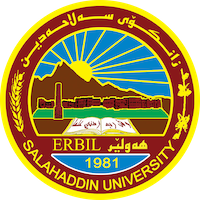 Academic Curriculum Vitae Personal Information:Full Name: Diman Ali Qadir	Academic Title: assistant lecturerEmail: (diman.qadir@su.edu.krd)Mobile:07504674756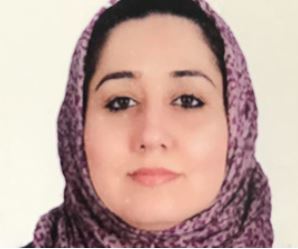 Education:Bachelor in Education and Psychology (Sallahaddin University 2009-2010). Master's degree in Psychology (Sallahaddin University 2016-207). Diploma in mathematic department (a central institute 1997-1998).Employment:-1998 Teacher in a primary school. - 2010. Teacher in a secondary school.  -2010 Assistant Researcher, College of Education.-2022 Assistant Lecturer, College of Education.Qualifications - Teaching qualifications.-IT qualifications; very good knowledge of computer systems and software: MS Windows, Network- Internet -  Social Media. Statistical analysis software package - SPSS .- English language efficiency qualificationsTeaching experience:psychological measurement and evaluation, educational psychology, problem solving, Educational Assessment, Developmental psychology, Childhood and adolescence psychology. Learning theories.Educational Researches for Undergraduate Students.Research and publicationsConferences and courses attended- 2018; Participants in the course of teaching methods. Sallahaddin University - Erbil – Iraq.-2023 Joint Symposium between Department of Media and Department of Sociology, College of Arts, Salahaddin University.-2023 Awarding credits for the best graduation research and ideas for students of Salahaddin University.-2022 5th Conference of the College of Islamic Sciences (Dignity of the Family in the Perspectives of Religion, Law and Economics).-2022 cyber harassment and sexual exploitation(chase)- Participants of module Conference of Colleges of Education department of computer.Professional Social Network Accounts:https://orcid.org/0009-0003-7829-3472